Plate Tectonics Study Guide (Chapter 17)Who is Wegener?  Explain what he studied.

What evidence did Wegener provide to support continental drift? 


How did glacial deposits support Wegener’s theories?


Why was Wegener’s hypothesis rejected at first?

What evidence about topographic, sedimentary, age and magnetic data from the seafloor help explain seafloor spreading.  



Why was seafloor spreading the missing link to Wegener’s model?




Explain the theory of plate tectonics.



Label the types of boundaries pictured below.
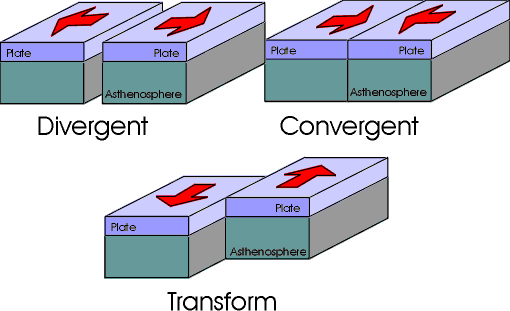 What is a rift valley?

What is subduction?

What is happening to crust at divergent, convergent and transform boundaries?

Explain what happens at an oceanic-continental convergence.


What geologic features are associated with each type of convergent boundary?


Explain mantle convection. 





How are convergent and divergent boundaries related to the flow direction of mantle convection?

How is mantle convection related to the movements of tectonic plates (think push and pull)?